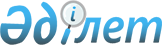 О снятии ограничительных мероприятийРешение акима сельского округа Шагалалы Аккайынского района Северо-Казахстанской области от 15 августа 2019 года № 7. Зарегистрировано Департаментом юстиции Северо-Казахстанской области 19 августа 2019 года № 5542
      В соответствии с подпунктом 8) статьи 10-1 Закона Республики Казахстан от 10 июля 2002 года "О ветеринарии", на основании представления главного государственного ветеринарно-санитарного инспектора Аккайынского района от 12 июля 2019 года № 08-02/318 аким сельского округа Шагалалы РЕШИЛ:
      1. Снять ограничительные мероприятия по туберкулезу крупного рогатого скота на территории животноводческих ферм товарищества с ограниченной ответственностью "Северо-Казахстанская сельскохозяйственная опытная станция", расположенных в селе Степное сельского округа Шагалалы Аккайынского района Северо-Казахстанской области.
      2. Признать утратившим силу решение акима сельского округа Шагалалы "Об установлении ветеринарного режима с введением ограничительных мероприятий" от 5 декабря 2018 года № 16 (опубликовано 13 декабря 2018 года в Эталонном контрольном банке нормативных правовых актов Республики Казахстан в электронном виде, зарегистрировано в Реестре государственной регистрации нормативных правовых актов под № 5065).
      3. Контроль за исполнением настоящего решения оставляю за собой.
      4. Настоящее решение вводится в действие со дня его первого официального опубликования.
					© 2012. РГП на ПХВ «Институт законодательства и правовой информации Республики Казахстан» Министерства юстиции Республики Казахстан
				
      Аким 

Г. Добромирова
